Long Whatton CE Primary School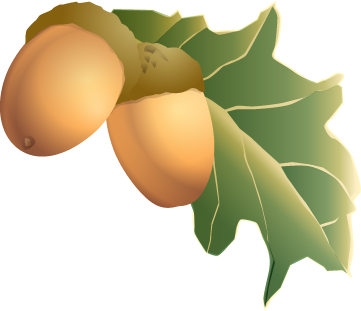 ‘Learning and Growing together’Pupil Premium PolicyDecember 2018‘Learning and Growing Together’Our Vision Growing up should be an adventure, enjoying and engaging in learning beyond the classroom.Our MissionOur aspiration is that all children should develop, intellectually, creatively, physically, spiritually and morally to become highly motivated, confident and independent learners, achieving high standards in all areas of the curriculum with well-developed social skills and respect for others.As a church school at the heart of the local community, Christian values underpin our work with the values of truthfulness, forgiveness, tenacity, hope, love resilience and peace, fundamental to our relationships and our commitment to ensure equality for all pupils.We aim to reach each child’s potential in a safe, happy and caring learning environment with an atmosphere of support, challenge and encouragement within a wide ranging curriculum.PrinciplesWe ensure that teaching and learning opportunities meet the needs of all of the pupilsWe ensure that appropriate provision is made for pupils who belong to vulnerable groups, this includes ensuring that the needs of socially disadvantaged pupils are adequately assessed and addressedIn making provision for socially disadvantaged pupils, we recognise that not all pupils who receive free school meals will be socially disadvantagedWe also recognise that not all pupils who are socially disadvantaged are registered or qualify for free school meals. We reserve the right to allocate the Pupil Premium funding to support any pupil or groups of pupils the school has legitimately identified as being socially disadvantaged and/or ‘vulnerable’. Pupil premium funding will be allocated following a needs analysis which will identify priority classes, groups or individuals. Very small amounts of funding and resources means that not all children receiving free school meals will be in receipt of pupil premium interventions at one timeProvisionThe range of provision the Governors may consider making for this group could include:Reducing class sizes thus improving opportunities for effective AfL and accelerating progressProviding small group work with an experienced teacher/HLTA focussed on overcoming gaps in learningAdditional teaching and learning opportunities provided through learning mentors, trained TAs or external agenciesAdditional 1:1 assertive mentoring meetingsSpecific clubs/activities/financial support for residential visitsSpecific support for ParentsSocial nurture groups/individual supportAll our work through the pupil premium will be aimed at accelerating progress and narrowing attainment gaps, moving children to at least age related expectations. Pupil premium resources may also be used to target able children on FSM to achieve age related or beyond age related expectations at key measuring points (end of key stages 1 and 2)ReportingIt will be the responsibility of the Headteacher to produce a report for the Governors’ Curriculum Committee on:The progress made towards narrowing the gap for socially disadvantaged pupils   An outline of the provision that was made since the last meetingA summative report will be given to the full Governing Body at the end of each academic yearThe Governors of the school will ensure that there is summary information on the school website for parents, without making it obvious which children have received support in our very small schoolAgreed by the Governing Body December 2018To be reviewed:  December 2019See website for parents report on spendingSee also governors reports on spending